Annual General Meeting 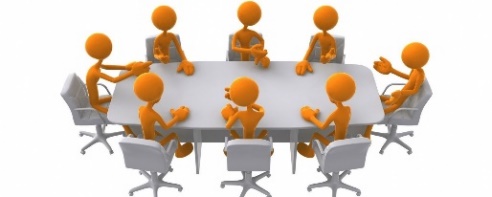 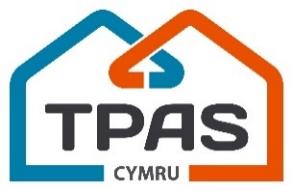 5pm, Tuesday 14th November Metropole Hotel, Llandrindod Wells AGENDA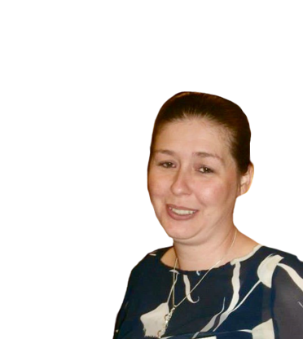 1. Opening welcome and addressEmma Parcell , (Chair, TPAS Cymru) 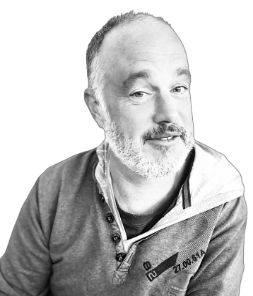 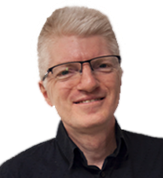 2.  The 2022 – 2023 Annual Report David Wilton (Chief Executive, TPAS Cymru)3.  Finance Report Martin Little (Finance & Operations Manager, TPAS Cymru)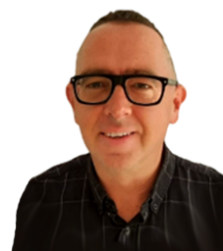 4. Delivery Update and your views on next year’s prioritiesDavid Lloyd (Programme Director, TPAS Cymru)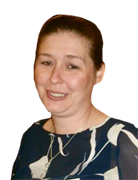 5. Board UpdateEmma Parcell (Chair, TPAS Cymru)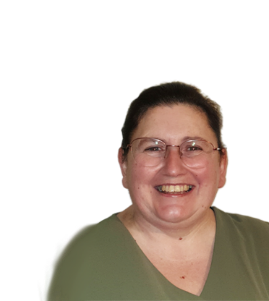 6. Any Questions and AnswersAmanda Lawrence, (Vice Chair, TPAS Cymru)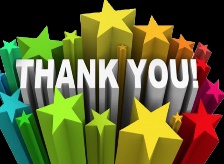 7.  Formal Close and Thanks